                    KАРАР                                                                   ПОСТАНОВЛЕНИЕ                  «28» май  2019-й                            №44                            «28» мая О внесении дополнений в постановлениеАдминистрации сельского поселения Сандугачевский сельсоветмуниципального района Янаульский районРеспублики Башкортостан от 10 декабря 2018 года № 65 «Обутверждении Порядка администрирования доходов бюджета сельскогопоселения Сандугачевский сельсовет муниципального районаЯнаульский район Республики Башкортостан, администрируемыхАдминистрацией сельского поселения Сандугачевский сельсоветмуниципального района Янаульский район Республики Башкортостан»        В целях своевременного зачисления в бюджет сельского поселения Сандугачевский сельсовет муниципального района Янаульский район Республики Башкортостан безвозмездных поступлений Администрация сельского поселения Сандугачевский сельсовет ПОСТАНОВЛЯЕТ:        1. В приложение № 1 постановления Администрации сельского поселения Сандугачевский сельсовет муниципального района Янаульский район Республики Башкортостан от 10 декабря 2018 года № 65 «Об утверждении Порядка администрирования доходов бюджета сельского поселения Сандугачевский сельсовет муниципального района Янаульский район Республики Башкортостан, администрируемых Администрацией сельского поселения Сандугачевский сельсовет муниципального района Янаульский район Республики Башкортостан» внести следующие дополнения:        дополнить кодами бюджетной классификации:         791 2 02 49999 10 7201 150 «Прочие межбюджетные трансферты, передаваемые бюджетам сельских поселений (расходные обязательства, возникающие при выполнении полномочий органов местного самоуправления по вопросам местного значения)»;        791 2 02 49999 10 7247 150 «Прочие межбюджетные трансферты, передаваемые бюджетам сельских поселений (на софинансирование проектов развития общественной инфраструктуры, основанных на местных инициативах)».        2. Контроль за исполнением настоящего постановления оставляю за собой. Глава сельского поселения                                                 Т.Ш.КуснияровБАШKОРТОСТАН  РЕСПУБЛИКАҺЫЯҢАУЫЛ  РАЙОНЫМУНИЦИПАЛЬ РАЙОНЫНЫҢҺАНДУҒАС АУЫЛ СОВЕТЫ АУЫЛ БИЛӘМӘҺЕ ХАКИМИӘТЕ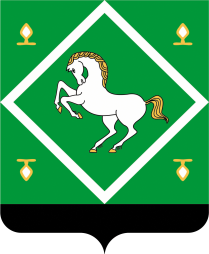 АДМИНИСТРАЦИЯСЕЛЬСКОГО ПОСЕЛЕНИЯ САНДУГАЧЕВСКИЙ  СЕЛЬСОВЕТ МУНИЦИПАЛЬНОГО  РАЙОНАЯНАУЛЬСКИЙ РАЙОНРЕСПУБЛИКИ БАШКОРТОСТАН